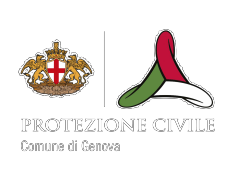 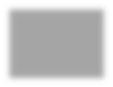 Progetto pilota “Osservatori Certificati”Modulo da compilare, firmare ed inviare a:pminiziativepc@comune.genova.itNome e cognome…………………………………………………Luogo e data di nascita…………………………………………. Indirizzo di residenza o domicilio:Via………………………………………………civico e interno………………………. Numero telefono/cellulare……………………………………….Facebook (se si è iscritti)…………………………………………………………… E-mail…………………………………………………………………..Il civico in cui sono residente o domiciliato/a ha una buona visuale sulla seguente zona di osservazione:zona numero  ……………del  Bacino idrografico (Polcevera/Bisagno/Cerusa)……………………………Dichiaro di aver preso visione dell’allegata informativa ex art. 13 D.lgs. 196/2003 (Codice Privacy).Firma per accettazione privacy……………………………………..............Data e firma…………………………